- 서울특별시 용산구 공고 제 2021 -	호 -2021 용산구 청년인턴 프로그램 참여자 모집 공고(안)청년들에게 전공과 특기를 살린 일 경험과 경력을 쌓을 수 있는 기회를 제공하고자 『청년인턴 프로그램』참여자를 아래와 같이 모집 공고합니다.2021년 7월 일 서울특별시 용산구청장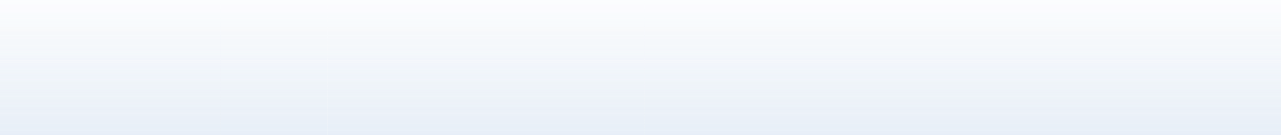 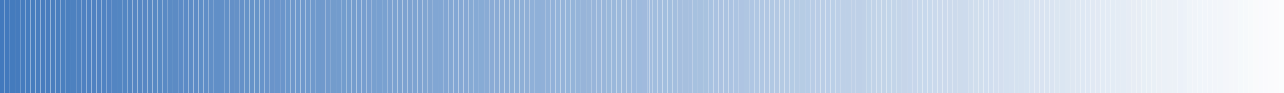 	만 18세 이상 34세 이하의 대한민국 국적 용산구민 또는 용산구 소재 대학 졸업(예정)자로서 모집분야별 참여 요건을 갖춘 자참여자격요건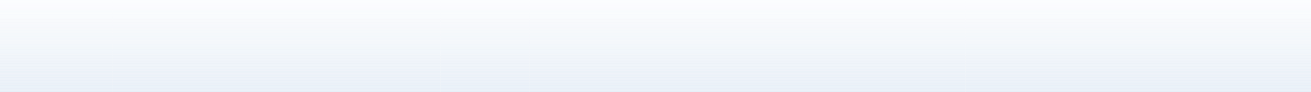 사업 참여배제자① 현재 취업상태인자(고용보험가입자)② 대학 또는 대학원에 재학 중인 자- 단, 대학교(원) 수료생, 졸업예정자, 졸업유예자, 방송통신대학‧ 사이버대학․야간대학(원) 재학생은 참여가능근무기간 : 2021. 8. 23.(월) ~ 12. 24.(금)근무내용근 무 일 : 화요일 ~ 토요일 (월요일 휴관)근무시간 : 9시 ~ 18시 (8시간)임금조건- 임금기준 : 월 평균 2,397,248원(1일 8시간)(시간당 10,702원, ’21년 용산구 생활임금 기준)지급방법 : 본인명의 계좌입금(월1회)기타사항 : 4대 보험(건강 · 고용 · 산재 보험, 국민연금) 가입근로계약 : 표준 근로계약서 작성(구청 ↔ 사업 참여자)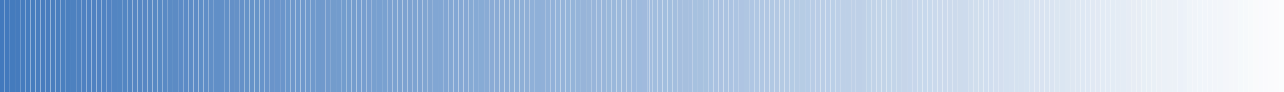 접수기간 : 2021. 8. 9.(월) ~ 8. 11.(수) (평일 9:00 ~ 18:00)접수방법 : 방문접수접 수 처 : 용산구청 일자리경제과 일자리정책팀(구청 5층)※ 제출서류 양식은 공고문에 첨부된 양식을 출력하여 사용모집일정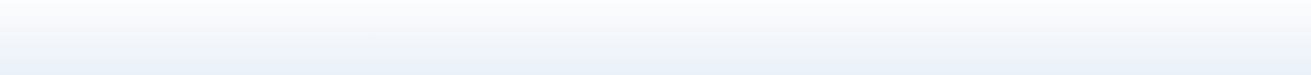 ※ 부득이한 사정에 의한 시험일정, 장소 등의 변경은 사전에 응시자에게 개별 통지함서류심사 및 면접합격자 발표 : 개별통지※ 합격자 개별 통보 (신청서에 반드시 연락처 기재)최종합격자 발표 : 개별통지 및 용산구청 홈페이지 게시※ 최종합격자가 근무포기, 결격사유 등의 사정으로 결원을 보충할 필요가 있는 경우 에는 차순위로 우수한 자를 추가합격자로 결정할 수 있음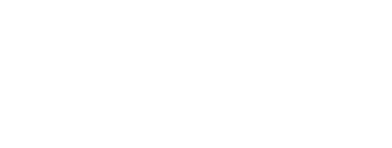 사업 참여신청서 <필수>개인정보 수집·이용·제공 동의서 <필수>구직등록필증 <필수>(용산구일자리플러스센터 발급 및 기한내 기존 구직등록필증 제출가능)※용산구일자리플러스센터(신분증 지참 후 방문, 용산구청 5층, 080-019-1919)주민등록등본 또는 용산구 관내 대학 졸업(예정)증명서 <필수>자기소개서 (자유서식 1장 이내) <필수>모집분야별 자격요건 확인을 위한 서류 <필수> (해당과 졸업증명서 등)기타 사업에서 정한 우대요건을 확인하기 위한 서류 <해당자>응시희망자는 자격요건 등이 적합한지를 정확히 확인한 후 응시하시기 바랍니다.응시원서 및 이력서 등은 용산구청 홈페이지(www.yongsan.go.kr) 고시-공고란에서 출력하여 작성하실 수 있습니다.제출한 서류는 일체 반환하지 않으며, 기재사항을 수정할 수 없습니다.각종 증명서의 기재사항 착오 및 누락, 허위기재, 연락불가 등으로 발생한 불이익은 모두 응시자의 책임으로 합니다.응시원서 접수결과 응시자가 선발예정인원수와 같거나 초과 되더라도 적격자 가 없을 경우 선발하지 않을 수 있습니다.기타 상세한 내용은 아래 연락처로 문의하시기 바랍니다.용산구청 일자리경제과 일자리정책팀 (☎ 2199-6793)구 분인원업	무내	용1VMD(비쥬얼머천다이저)공예제품 판매 및 판매장 제품 디스플레이제품 홍보 및 프로모션 기획 지원용산공예관· 도자체험장 정규 프로그램 운영 지원인턴1도자기 보조 강사· 일일 체험 및 특별 프로그램 기획 및 운영(용산구· 비대면 교육 프로그램 운영 지원이태원로 274)이태원로 274)· 영상물 기획 및 제작 및 업로드1영상물 제작 및 홍보 담당· 용산공예관 SNS 운영 지원· 홍보물 기획 및 제작 지원전쟁기념관 인턴1유물정리 및 등록 지원소장품관리시스템 유물 정보 등록 지원유물 포장 및 이동·격납 지원(용산구(용산구이태원로 29)1아카이브 자료 정리 및 등록지원아카이브 자료 디지털화 및 정리, 격납 지원아카이브 자료 메타데이터 작성 및 시스템 등록근무처업 무 내 용인원자 격 요 건우	대용산 공예관VMD(비쥬얼머천다이저)1· 제품디자인,시각 디자인 및 예술경영, 마케팅 관련학과외국어 능통자	어도비 프리미어, 어도비 애프터이펙트 등 영상 툴 사용 가능한자 (영상제작 및 홍보)관련 업무분야 근무 경험이 있는 자용산 공예관도자기 보조 강사1· 도예 관련 전공외국어 능통자	어도비 프리미어, 어도비 애프터이펙트 등 영상 툴 사용 가능한자 (영상제작 및 홍보)관련 업무분야 근무 경험이 있는 자용산 공예관영상물 제작 및 홍보 담당1· 영상디자인,멀티미디어학과, 디지털컨텐츠학과,시각디자인학과 및 광고관련 학과 전공외국어 능통자	어도비 프리미어, 어도비 애프터이펙트 등 영상 툴 사용 가능한자 (영상제작 및 홍보)관련 업무분야 근무 경험이 있는 자전쟁 기념관유물정리 및 등록지원1역사학, 미술사, 민속학, 박물관학, 기록물관리학, 문헌정보학 등	국내외 국공립 · 사립 박물관, 미술관, 기념관, 기타 유관기관 에서 활동한 자※ 교육실습생, 학예보조원 등 포함· 관련분야 자격증 소지자 (준학예사,기록물관리사등)전쟁 기념관아카이브 자료관리 및 등록 지원1역사학, 미술사, 민속학, 박물관학, 기록물관리학, 문헌정보학 등	국내외 국공립 · 사립 박물관, 미술관, 기념관, 기타 유관기관 에서 활동한 자※ 교육실습생, 학예보조원 등 포함· 관련분야 자격증 소지자 (준학예사,기록물관리사등)내	용일	정비 고모집공고2021. 7. 26.(월) ~ 8. 8.(일)신청서류 접수2021. 8. 9.(월) ~ 8. 11.(수)서류심사 및 합격통지2021. 8. 12.(목) ~ 8. 13.(금)개별통지면접심사2021. 8. 17.(화) 예정최종합격자 발표2021. 8. 19.(목)개별통지근무시작2021. 8. 23.(월)